[Klikni in vpiši ...]EMAIL: [Klikni in vpiši ...]GSM: [Klikni in vpiši ...]Ime Priimek[Klikni in vpiši ...]                                                                     OSEBNI PROFIL[Klikni in vpiši ...]                                                                     BISTVENE IZKUŠNJEin ZNANJA[Klikni in vpiši ...][Klikni in vpiši ...]                                                                     [Klikni in vpiši ...][Klikni in vpiši ...]                                                                     [Klikni in vpiši ...][Klikni in vpiši ...]                                                                     [Klikni in vpiši ...][Klikni in vpiši ...]                                                                     GLAVNI DOSEŽKI[Klikni in vpiši ...]                                                                     ZGODOVINA ZAPOSLITEVŠtudentsko delo:[Klikni in vpiši ...];  [Klikni in vpiši ...];  [Klikni in vpiši ...][Klikni in vpiši ...];  [Klikni in vpiši ...];  [Klikni in vpiši ...]Redna zaposlitev:[Klikni in vpiši ...];  [Klikni in vpiši ...];  [Klikni in vpiši ...][Klikni in vpiši ...];  [Klikni in vpiši ...];  [Klikni in vpiši ...]IZOBRAŽEVANJEPridobljena izobrazba:
[Klikni in vpiši ...] – [Klikni in vpiši ...]                                          
Opravljeni tečaji:[Klikni in vpiši ...]                                          [Klikni in vpiši ...]                                          [Klikni in vpiši ...]                                          Pridobljene licence:[Klikni in vpiši ...]                                          [Klikni in vpiši ...]                                          Ostala znanja:[Klikni in vpiši ...]: [Klikni in vpiši ...]                                          [Klikni in vpiši ...]: [Klikni in vpiši ...]                                          [Klikni in vpiši ...]: [Klikni in vpiši ...]                                          INTERESI[Klikni in vpiši ...]                                                                     PRILOGE[Klikni in vpiši ...]                                          [Klikni in vpiši ...]                                          [Klikni in vpiši ...]                                          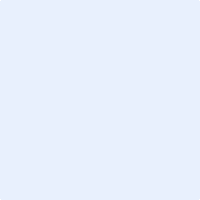 